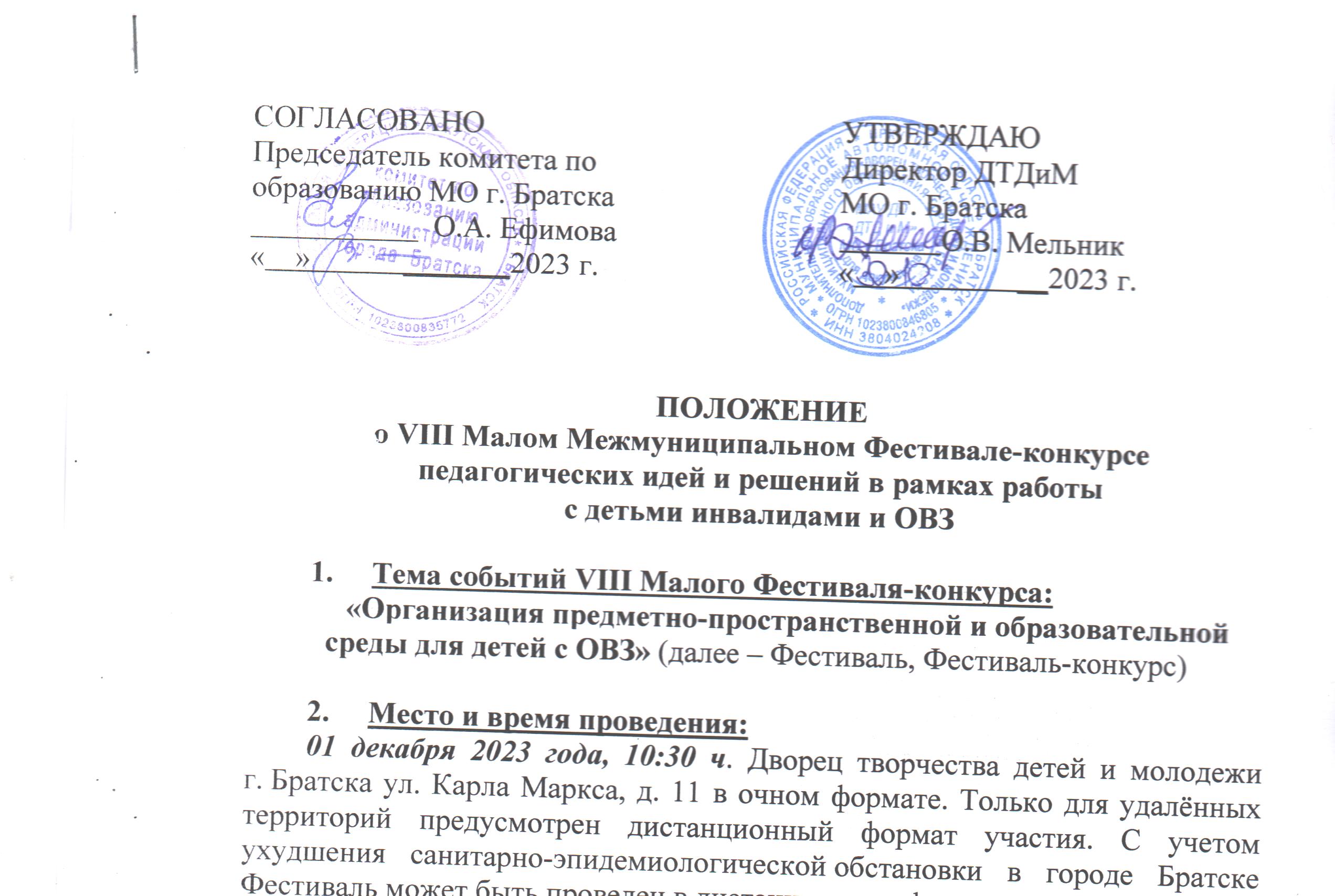 ПОЛОЖЕНИЕо VIII Малом Межмуниципальном Фестивале-конкурсепедагогических идей и решений в рамках работыс детьми инвалидами и  ОВЗТема событий VIII Малого Фестиваля-конкурса:«Организация предметно-пространственной и образовательной  среды для детей с ОВЗ».Место и время проведения:01 декабря 2023 г., 10:30 ч. Дворец творчества детей и молодежи г. Братска ул. Карла Маркса, д. 11 в очном формате.  Только для удалённых территорий предусмотрен дистанционный формат  участия. С учетом ухудшения  санитарно-эпидемиологической обстановки в городе Братске фестиваль может быть проведен в дистанционном формате.3. Цель  и задачи  Фестиваля-конкурса.Фестиваль проводится с целью обмена практическим опытом, повышения эффективности качества организации образовательного пространства и воспитательного процесса обучающихся с ОВЗ и с инвалидностью.Задачи:1. Содействовать популяризации и эффективному применению идей проектирования  пространственной среды, в том числе при организации образовательного процесса обучающихся с ОВЗ и с инвалидностью;2. Способствовать эффективному обмену опытом использования современных технологий при обучении детей с особыми образовательными потребностями;3. Актуализировать профессиональные компетенции педагогов.4. Участники Фестиваля-конкурса.Организаторы Фестиваля приглашают участвовать в качестве авторов всех, кто имеет идеи и опыт работы с детьми с особыми потребностями и возможностями.Участниками Фестиваля-конкурса могут быть педагогические работники образовательных организаций всех типов и видов, а также другие учреждения, работающие с особыми детьми, города Братска, Братского района и северных территорий Иркутской области. Организация  Фестиваля-конкурсаПрограмма Фестиваля-конкурса:10:30 – 11:00 – Регистрация участников11:00 – 12:30 – Торжественное открытие Фестиваля-конкурса, – приветствие участников Фестиваля-конкурса,     – открытая трибуна педагогического опыта (выступление приглашённого специалиста)     – объявление регламента Фестиваля-конкурса, программы проведения;     - обучающая лекция от спикера фестиваля. 12:30 – 14:00–Работа творческих  площадок.14:05 – 14:15 – Подведение итогов работы Фестиваля-конкурса.  Организация Интерактивного голосования.Площадки  Фестиваля-конкурса. «Творческая мастерская»- организация пространственной среды для занятий музыкальным, изобразительным и другими видами искусства в обучении детей с особыми образовательными потребностями.Подходы в организации пространственной среды для успешной социализации обучающихся с ОВЗ в учреждении, в том числе инклюзия.Организация предметно-пространственной среды в работе учителя-логопеда, психолога и дефектолога образовательного учреждения.Использование здоровьесберегающих технологий в образовательной среде спортивных залов, реабилитационных центрах, кабинетах ЛФК и АФК (адаптивная физическая культура).Регламент работы творческих и переговорных площадок.В ходе работы творческих площадок в форме докладов презентуется различный опыт работы педагогов с особыми детьми, особенностями системы работы в условиях различных типов, видов образовательных организаций. Допускается соавторство не более 2-х человек. Время выступления до 7 минут.  После прослушивания всех выступлений - обсуждение проблем, ответы на вопросы слушателей, интерактивное голосование.Для каждой творческой площадки назначается модератор, который регламентирует ход работы площадки и организует интерактивное голосование. Критерии оценивания докладов участников в соответствии с темой Фестиваля-конкурса:Актуальность Своеобразие и новизна идей и опыта. Использование подходов, методов и технологий. Автор должен донести до слушателей особенности организации и структуры и применения специальной пространственной среды на занятий, дополнительно-развивающих, воспитательных мероприятий детей с ОВЗ, предоставить практический опыт применения в рамках своего учреждения. (допустима презентация, короткий видеоролик).Лучшие доклады и их авторы определяются путем  интерактивного голосования  в конце работы творческих площадок.8. Награждение	Три докладчика, набравших наибольшее количество баллов при голосовании в каждой творческой площадке, получают диплом Победителя 1,2,3 степени Малого Межмуниципального Фестиваля-конкурса - 2023. Авторы всех докладов, представленных на Малом Межмуниципальном Фестивале-конкурсе-2023 получают сертификат участника Фестиваля-конкурса с представлением опыта работы по заявленной теме.Каждый индивидуальный участник-слушатель получает сертификат слушателя Фестиваля-конкурса который будет доступен для скачивания в течении 7 дней по актуальной ссылке расположенной на нашем сайте «Дворца творчества детей и молодёжи», во вкладке «Малый фестиваль ».9.Условия организации и проведения Фестиваля-конкурса.Заявка на участие в VIII Малом Фестивале-конкурсе - 2023 в качестве выступающего или слушателя заполняется в электронном виде Google форма до 24.11.2023 г. включительноСсылка для регистрации: https://forms.gle/iQ5HXWL2iPZBJR9N8Вся оперативная информация о проведении Фестиваля-конкурса, наградные материалы, ссылка на подключение для дистанционной секции будут размещены сайте МАУ ДО «ДТДиМ» г. Братска http://dtdmbratsk.ru. Телефон для справок: 46-64-22/ИМС Стоимость участия в Фестивале-конкурсе  или  заочном конкурсе:  300 рублей  за индивидуальное участие, 500 рублей за групповое участие. В Фестивале-конкурсе можно участвовать в качестве слушателя представления инновационных работ на творческих  площадках на основе заявки с получением сертификата слушателя Фестиваля-конкурса. Стоимость для  слушателя – 100 рублей.Материалы выступлений, представленные авторами на VIII Малом Фестивале-конкурсе, будут собраны в электронный сборник. Сборник будет сформирован не позднее 29 декабря 2023г. размещен на сайте Дворца и доступен для скачивания. Для размещения материалов, авторам необходимо отправить до 1 декабря 2023г. на электронную почту ims.dtdm@mail.ru тезисы докладов, соответствующие требованиям: Приложение 1.Материалы не соответствующие данным требованиям в сборник не включаются. Тезисы должны быть в электронном виде, формат А4, объемом 1-3 печатные страницы, шрифт – TimesNewRoman, размер - 12, интервал – одинарный, все поля – 20 мм, абзацы в тексте начинаются отступом – 1,25. Приложение 1Пример оформления тезисов докладаФИО докладчика(ов)должностьнаименование учрежденияНАЗВАНИЕ ДОКЛАДАТекст…текст… текст… текст… текст… текст… текст… текст… текст… текст… текст… текст… текст… текст… текст… текст… текст… текст… текст… текст… текст… текст… текст… текст… текст… текст… текст… текст… текст… текст… текст… текст… текст…Список литературы (при наличии)